发展与知识产权委员会(CDIP)第十七届会议2016年4月11日至15日，日内瓦研发机构无形资产估值实务指南摘要撰稿：美利坚合众国旧金山Avancept有限责任公司
商业律师、注册专利律师及知识产权顾问Thomas Ewing先生本文件载有《研发机构无形资产估值实务指南》的摘要，在“为各国机构建立创新及技术转让支持结构项目”(CDIP/3/INF/2)下编拟。本指南由美利坚合众国旧金山Avancept有限责任公司商业律师、注册专利律师及知识产权顾问Thomas Ewing先生编撰。2.	请CDIP注意本文件中所载的信息。研发机构无形资产估值实务指南内容提要本指南旨在帮助成员国进一步发展基础设施和其他设施，发展、改进和加强国家知识产权(IP)机构的能力,以完善国家知识产权机构的职能，推动知识产权保护和公共利益之间实现合理平衡。指南提供的工具有助于这些机构考虑各种不同观点，并从不同角度确定其知识产权资产的价值。除其他事项外，指南对多种估值方法进行了全面审查，并提出了迅速系统地评价新技术的指导原则。指南就以下方面向大学和公共资助研究组织(PRO)提供了切实建议：查明自己宝贵的无形资产(IA)；使用不同的定性和定量估值方法对这些无形资产进行排序；管理那些被评估为对战略协作和市场具有价值的无形资产；对具有潜在市场价值(取决于所采用的定量估值方法)的无形资产进行商业化。指南中使用的很多案例研究取自真实事例，并提供了实际范例来解释无形资产估值如何为无形资产的战略管理决策奠定坚实基础。指南既涉及对注册知识产权估值，也涉及对未注册知识产权估值，这些包括专利、商标、版权、工业品外观设计、技术诀窍和商业秘密等，还包括熟练人力资本、创新性流程和管理组织等未注册的无形资产。指南可以作为实现若干个知识产权估值目标的实战手册。作为第一个目标，指南向读者介绍了无形资产(“IA”)估值这一主题。指南采用了范式方法，就进一步开发相关技能向读者提供了一个起点。感兴趣的读者可能需要获得学习更多技能，来进一步发展各自的独特情况所需的特定技能和能力。作为第二个目标，指南试图回答研究机构的技术转让办公室或商业化部门在日常工作中所遇到的某些问题。换言之，指南力图对需要迅速找到可行解决方案的实际情况中所遇到的问题提供答案。指南回顾了现有的对知识产权进行估值和评价的某些技术。指南特别侧重于那些典型读者最易掌握的方法，并另行提供了进行“三角法”估值的元技术，例如下限估值、上限估值和中位估值。指南还试图对那些根据“教科书”给出的估值答案可能无法形成切实经营目标的情况提供建议。例如，在寻找更精确的教科书答案可能无法满足现实经营目标——适当的反应速度和/或合理的预算限制——的情况下，指南提供了快速找到合理答案的范式。对于智力资产管理者有足够时间和资源去委托进行专业评估的情况，指南讨论得较少；此处的总体假设是，在时间或金钱这两种资源中，至少有一种是不存在或几乎已经耗尽的。指南是作为同时提供估值和评价的实战指南来安排其结构的，就像工程学的现场指南以高度实用的方式描述桥梁建设，但却远不如土木工程教科书那样用词考究。指南借鉴了多种类型的估值事例，目的是向读者提供一个估值的入门型模版。指南还对学术机构的角度表示认可，尤其是在发展中国家，这些机构可能面临种种独特挑战，如资源禀赋薄弱，机构机制历来不健全等。指南中的范例以一个名为Erehwon的虚构国家中的国立大学为背景，Erehwon是WIPO的成员国，属于发展中经济体，但以其国民的创造力而闻名。该国最近更新了与无形资产和知识产权相关的法律，虚构大学中的技术转让办公室正在辛勤工作，以构建该大学的无形资产利用能力。最后，指南编撰时本着这样的信念，即技术商业化项目几乎可以在具备任何类型法律制度的任何国家进行。在技术将许可给国际实体的情况下，尤其如此。指南旨在加强技术许可的基础设施，让知识产权资产背后的各种利益相关方能在这些资产进入市场时获得更多的价值。[文件完]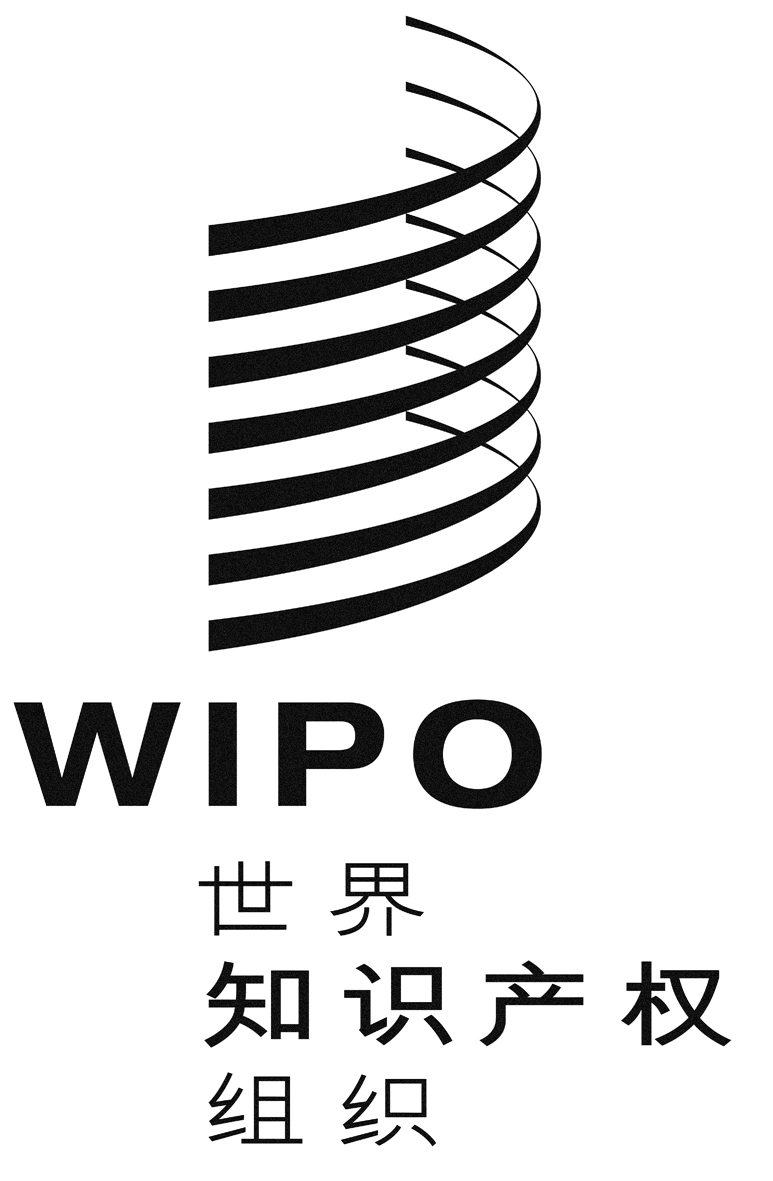 CCDIP/17/inf/2CDIP/17/inf/2CDIP/17/inf/2原 文：英文原 文：英文原 文：英文日 期：2016年2月29日  日 期：2016年2月29日  日 期：2016年2月29日  